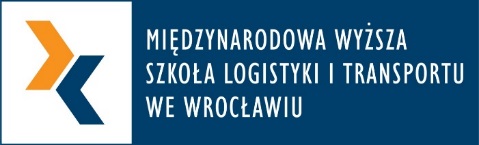 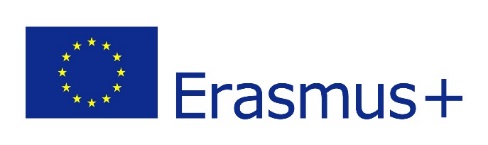 REGULAMIN REKRUTACJI PRACOWNIKÓW NA WYJAZDY W CELU PROWADZENIA ZAJĘĆ LUB SZKOLENIOWYMW RAMACH PROGRAMU ERASMUS+Z KRAJAMI PROGRAMU I Z KRAJAMI PARTNERSKIMI 2023/2024INFORMACJE OGÓLNENa wyjazdy w ramach programu Erasmus+ mogą być zakwalifikowani nauczyciele akademiccy, którzy prowadzą zajęcia dydaktyczne w MWSLiT oraz pracownicy administracyjni, posiadający obywatelstwo państwa uczestniczącego w programie Erasmus+ lub posiadają prawo stałego pobytu na terenie Polski lub status uchodźcy. Należy pamiętać, że:  wyjazdy w ramach programu Erasmus+ mają na celu prowadzenie zajęć dydaktycznych w uczelni partnerskiej dla studentów tej uczelni i/lub uczestnictwo w szkoleniu.  minimalna liczba przeprowadzonych zajęć dydaktycznych wynosi 8 godzin (przy wyjazdach trwających max. 7 dni, w przypadku wyjazdu dłuższego liczba ta zostaje proporcjonalnie zwiększona).  wyjazdy w ramach programu Erasmus+ dzielą się na wyjazdy do krajów programu oraz wyjazdy do krajów partnerskich.  wyjazd do krajów programu nie może być krótszy niż 2 dni; wyjazd do krajów partnerskich nie może być krótszy niż 5 dni.REKRUTACJAKandydaci ubiegający się o wyjazd w ramach programu Erasmus+ muszą złożyć komplet wymaganych dokumentów w Dziale Współpracy z Zagranicą (pokój 111). Pełen komplet dokumentów zawiera:Formularz zgłoszeniowy w celu prowadzenia zajęć LUB Formularz zgłoszeniowy w celach szkoleniowychStaff Mobility Agreement for Teaching LUB TrainingPracownicy będą wyselekcjonowani przez władze uczelni (Prezydent, Rektor) na podstawie dorobku na uczelni macierzystej, zgodności programowej z uczelnią przyjmującą i znajomości języka obcego. Kluczowym kryterium będzie też potencjał wykorzystania zdobytej wiedzy i doświadczenia na rzecz przyszłej współpracy obu uczelni. WYSOKOŚĆ STYPENDIÓWZgodnie z wytycznymi Komisji Europejskiej przedstawionymi w "Przewodniku po programie Erasmus+" polska Narodowa Agencja w porozumieniu z Ministerstwem Nauki i Szkolnictwa Wyższego ustaliła następujące dzienne stawki:Tabela A – Mobilności z krajami programu. Wyjazdy pracowników w celu prowadzenia zajęć dydaktycznych oraz w celach szkoleniowych (STT)Tabela B – Mobilności z krajami partnerskimi. Wyjazdy pracowników w celu prowadzenia zajęć dydaktycznych oraz w celach szkoleniowych (STT)Tabela C – Ryczałt na koszty podróżyUCZELNIE PROGRAMUUCZELNIE PARTNERSKIEKA171 2022/2023:Po zakwalifikowaniu się do udziału w programie Erasmus+ pracownik musi złożyć następujące dokumenty w Dziale Współpracy z Zagranicą:Formularz pracownika nominowanego w celu prowadzenia zajęć LUB Formularz pracownika nominowanego w celach szkoleniowychPotwierdzenie ubezpieczenia na okres wyjazduPracownicy posiadający polskie obywatelstwo są zobowiązani zarejestrować wyjazd w serwisie Odyseusz prowadzonym przez Ministerstwo Spraw Zagranicznych.PO POWROCIEPo powrocie pracownik musi złożyć następujące dokumenty w Dziale Współpracy z Zagranicą:Staff Mobility Agreement for Teaching LUB TrainingConfirmation of ExchangeAnkieta internetowa (EU Survey)Kraje należące do danej grupyDzienna stawka stypendium w € przy wyjazdach trwających nie dłużej niż 14 dniDzienna stawka stypendium w € przy wyjazdach trwających nie dłużej niż 14 dniGrupa 1: Dania, Finlandia, Irlandia, Islandia, Lichtenstein, Luksemburg, Norwegia, Szwecja, Wielka BrytaniaKA131 2021KA131 2022Grupa 1: Dania, Finlandia, Irlandia, Islandia, Lichtenstein, Luksemburg, Norwegia, Szwecja, Wielka Brytania180180Grupa 2: Austria, Belgia, Cypr, Francja, Grecja, Hiszpania, Holandia, Malta, Niemcy, Portugalia, Włochy160160Grupa 3: Bułgaria, Chorwacja, Czechy, Estonia, FYROM (Była Jugosłowiańska Republika Macedonii), Litwa, Łotwa, Rumunia, Słowacja, Słowenia, Turcja, Węgry, Polska140140Dzienna stawka stypendium w € przy wyjazdach trwających nie dłużej niż 14 dniKraje partnerskie180OdległośćKwotaod 10 do 99 km23 EUR na jednego uczestnikaod 100 - 499 km180 EUR na jednego uczestnikaod 500 do 1 999 km275 EUR na jednego uczestnikaod 2 000 do 2 999 km360 EUR na jednego uczestnikaod 3 000 do 3 999 km530 EUR na jednego uczestnikaod 4 000 do 7 999 km820 EUR na jednego uczestnikaod 8 000 km lub więcej1 500 EUR na jednego uczestnika1NiemcyDreznoDie Hochschule für Technik und Wirtschaft Dresden2BelgiaLeuvenFaculty of engineering technology3WłochyBariPolitecnico di Bari4HolandiaBredaBreda University of Applied Sciences5BułgariaSofiaTodor Kableshkov Higher School of Transport6CzechyPardubiceUniversity of Pardubice7CzechyPrzerówVysoka skola logistiky o.p.s8FrancjaNancyEcole des mines de Nancy; Universite de Lorraine9FrancjaMetzUniversite de Lorraine10FrancjaNancyICN Business School11FrancjaMetzEcole Nationale d'Ingenieurs de Metz12FrancjaNancyUniversite de Lorraine13HiszpaniaLeonUniversidad de Leon14HolandiaRotterdamRotterdam University of Applied Sciences15HolandiaVenloFontys University of Applied Sciences16LitwaKownoKaunas University of Technology; School of Economics and Business17LitwaKownoKauno technikos kolegija/ University of Applied Engineering Sciences18LitwaWilnoVilnius Gediminas Technical University19NiemcyDreznoDie Hochschule für Technik und Wirtschaft Dresden20NiemcyFreisingWeihenstephan Triesdorf University of Applied Sciences21NiemcyFuldaHochschule Fulda; Faculty of Business Administration22PortugaliaSantaremInstituto Politecnico de Santarem23SłowacjaTrenczynTrencianska Univerzita Alexandra Dubceka v Trencine24SłowacjaŻylinaZilinska unverzita v Zilinie25SłowacjaŻylinaZilinska unverzita v Zilinie26TurcjaAmasyaAmasya University27TurcjaAnkaraUniversity of Turkish Aeronautical Association28TurcjaAnkaraAtilim University; Department of International Trade and Logistics29TurcjaDiyarbakırSelahaddin Eyyubi University30TurcjaStambułBeykent University Istanbul31TurcjaIzmirYasar Universitesi32TurcjaStambułInstanbul Kemerburgaz University33TurcjaBilecikBilecik Seyh Edebali University34TurcjaGolkoy BoluBolu Abant Izzet Baysal University35TurcjaStambułInstanbul Esenyurt Universitesi36WęgryGyöngyösKaroly Robert College1TanzaniaDer es SalaamUniversity of Dar es Salaam2NigeriaZariaNigerian Institute Of Transport Technology 3ChorwacjaRijekaUniversity of Rijeka; Faculty of Martime Studies in Rijeka4AlbaniaTiranaEpoka University5ArmeniaErywańNational Polytechnic University of Armenia 6ArgentynaMendozaUniversidad Nacional de Cuyo7BangladeszDhakaAmerican International University8BangladeszDhakaBangladesh Institute of Human Resource Management9Białoruś (współpraca zawieszona)MińskSchool of Business of Belarusian State University10Białoruś (współpraca zawieszona)MińskThe Belarus State Economic University11ChileSantiagoUniversidad de Chile12ChinyNingboNingbo University of Technology13EgiptAleksandriaThe Arab Academy for Science, Technology & Martime Transport14FilipinyCebuCebu technological University15FilipinyManilaPolytechnic University of the Philippines in Sta.Mesa16GabonFrancevilleUniversite des Sciences et Technqiues de Mausku17GabonLibrevilleThe Institute of Economic and Entrepreneurial Studies18GhanaTemaData Link Institute19GruzjaBatumiBatumi Navigation Teaching University20GruzjaTbilisiCaucasus University21IndieAhmedabadSAL Education Campus22IndiePuneLotus Business School23KosowoPrisztinaUniversity of Prishtina24KazachstanAłmatyKazakh Academy of Transport and Communications25LesothoMaseruLerotholi Polytechnic26MarokoAgadirBusiness School (Universiapolis)27MarokoAgadirPolytechnic School of Agadir28MongoliaUłan BatorMongolian University of Science and Technology29PeruNana, LuriganchoUniversidad Peruana Unión30Rosja (współpraca zawieszona)IrkuckBaikal International Business School of Irkutsk State University31Rosja (współpraca zawieszona)IrkuckIrkutsk State Transport University32SerbiaNiszUniversity of Nis33USADetroit, MIWayne State University; Mike Ilitch School of Business35Ukraina (współpraca zawieszona)KijówNational Aviation UniversityUzbekistanNamanganNamangan State UniversityWietnamHanoiHanoi University of Science and Technology